Poznań, dnia 12 listopada 2019 r. Postępowanie nr AD/ZP/74/19Wyjaśnienia i modyfikacja treści Specyfikacji Istotnych Warunków ZamówieniaDotyczy: postępowania w sprawie udzielenia zamówienia publicznego prowadzonego w trybie przetargu nieograniczonego pn: Dostawa i montaż wyposażenia meblowego do sal dydaktycznych i pomieszczeń socjalnych budynku Wydziału Architektury i Wydziału Inżynierii Zarządzania Politechniki Poznańskiej1. Działając na podstawie art. 38 ust. 1 ustawy z dnia 29 stycznia 2004 roku – Prawo zamówień publicznych, Zamawiający podaje poniżej treść pytań otrzymanych od Wykonawców wraz z odpowiedziami:Biurko B.3, B.K.1, stół S.J.1Pytanie nr 1W opisie jest wskazanie że blat ma być grubości 25 mm, a na rysunku jest o grubości 35. Blat może być o grubości 36 mm lub 25 mm, proszę o informację jakiej grubości ma być blat ?Odpowiedź:36 mm. Zamawiający dokona odpowiedniej zmiany treści SIWZ. Pytanie nr 2Nogi stalowe od góry mają być zaspawane i estetycznie wykończone czy profil nogi u góry może być otwarty?Odpowiedź:Może być otwarty.Krzesło audytoryjne K.A.1Pytanie nr 1W opisie krzesła audytoryjnego Zamawiający określił tapicerkę jako materiał wykonany w 100% z poliestru o odporności na ścieranie 100 000 cykli w skali Martindale. Na rynku występuje wiele materiałów o powyższych parametrach, jednak różnią się one między sobą splotem, fakturą i gramaturą, co później wpływa na walory użytkowe – mechacenie, czyszczenie, podatność na zaciągnięcia. Dodatkowo występuje duża rozbieżność cenowa pomiędzy materiałami, co może negatywnie wpłynąć na wartość oferty Wykonawcy. W związku z tym, prosimy o potwierdzenie, że Zamawiający oczekuje materiału tapicerskiego o gładkim i gęstym splocie (nie welur), który będzie łatwy do utrzymania w czystości i będzie odporny na ewentualne zużycie (odporność na mechacenie wg normy BS EN ISO 12945-2 :2000 na poziomie 5), a którego gramatura będzie wynosiła 310 g/m2 +/- 5%.Odpowiedź:Materiał zgodny z oczekiwaniami Zamawiającego. Należy przedstawić próbkę do ostatecznej akceptacji.Pytanie nr 2Na załączonym do opisu krzesła audytoryjnego zdjęciu można zauważyć, że krzesło wyposażone jest nie tylko w pulpit, ale też w koszyk. Prosimy o informacje czy w ofercie należy uwzględnić oprócz pulpitu również koszyk?Odpowiedź:Nie należy go uwzględniać.Pytanie nr 3Prosimy o informacje czy Zamawiający oczekuje dostarczenia pulpitu jaki widoczny jest na zdjęciu zamieszczonym w pozycji nr 10 – krzesło audytoryjne, czyli pulpitu wyposażonego w mechanizm „anty-panic” umożliwiający samoczynne złożenie do pozycji pionowej przy nacisku przy przedniej krawędzi od dołu (np. wstawanie siedzącego), którego konstrukcja uniemożliwia przycięcie dłoni podczas procesu składania i rozkładania. Konstrukcja takiego pulpitu wykonana jest z dwóch warstw łączonej ze sobą sklejki profilowanej: warstwa górna o grubości min. 10 mm, warstwa dolna o grubości min. 8 mm i zawieszona na specjalnej konstrukcji z pręta metalowego ø12mm, oraz rury stalowej ø12x15mm znajdującej się pomiędzy warstwami sklejki. W celu zapewnienia bezpiecznego użytkowania w pulpicie nie są stosowane żadne okucia i zawiasy, a jednocześnie wytrzymuje wysoką siłę nacisku (150 kg).Odpowiedź:Zamawiający oczekuje dostarczenie pulpitu z systemem “anty-panic”.Pytanie nr 4Prosimy o potwierdzenie, że Zamawiający wymaga pulpitu o powierzchni użytkowej nie mniejszej niż 420x284mm.Odpowiedź:Należy zastosować pulpit o wielkości, umożliwiającej jego komfortowe użytkowanie. Podane wymiary spełniają oczekiwania dotyczące pisania na kartce A3.Pytanie nr 5W pkt 9.10. SIWZ Zmawiający wskazuje szereg certyfikatów jakie Wykonawca ma obowiązek złożyć, w celu potwierdzenia że oferowane dostawy odpowiadają wymaganiom określonym przez Zamawiającego. Podane normy nie odnoszą się do krzeseł audytoryjnych, w związku z czym Zamawiający nie będzie miał możliwości weryfikacji zgodności oferowanego rozwiązania z wymaganiami. W związku z tym, prosimy o potwierdzenie że dla krzeseł audytoryjnych wymagane będą następujące dokumenty, z których będzie bezpośrednio wynikać że dotyczą one oferowanego modelu krzesła:Atest wytrzymałościowy w zakresie bezpieczeństwa użytkowania wg normy PN-EN 1272, poziom 4 (najwyższy) dla krzesłaAtest wytrzymałościowy w zakresie bezpieczeństwa użytkowania wg normy PN-EN 12727, poziom 4 (najwyższy) dla pulpituKlasyfikacja ogniowa w zakresie zapalności mebli tapicerskich wg normy PN-EN 1021.1 oraz PN-EN 1021.2Klasyfikacja ogniowa w zakresie wydzielania toksycznych produktów spalania wg kryteriów normy PN/88/B/02855Atest HigienicznyOdpowiedź:Zamawiający potwierdza. Zamawiający dokona stosownej zmiany treści SIWZ.Pytanie nr 6Prosimy o informacje czy dla krzeseł w pierwszym rzędzie należy przewidzieć pulpit, który będzie mocowany do tzw. panelu frontowego? Jeżeli tak, to prosimy o podanie ilości, gdyż informacja ta ma wpływ na wartość oferty Wykonawcy.Odpowiedź:59 szt. Ostateczna ilość będzie zależeć od wykonania pomiarów inwentaryzacyjnych pomieszczenia i weryfikacji układu krzeseł.Szafy kuchenne S.K.1Pytanie nr 1W opisie występuje opis wykonania szuflady, proszę o informację w których szafkach mają być szuflady i w jakich ilościach ?Odpowiedź:Szuflady występują w 7 szafkach o szerokości 60 cm.Pytanie nr 2Proszę o informację czy w kuchniach będą montowane zlewozmywaki, kto je dostarcza, w jakiej ilości, i po kogo stronie będzie montaż zlewozmywaków łącznie z podłączeniem do sieci wod-kan ?Odpowiedź:Zlewozmywaki będą montowane w ilości 20 szt. Montaż zlewozmywaków z podłączeniem do sieci po stronie montażystów mebli.Pytanie nr 3W opisie jest zapis że uchwyty mają być metalowe dopasowane do szerokości frontu. Na rynku występują różne uchwyty i trudno będzie dopasować uchwyty idealnie do szerokości frontu, czy Zamawiający dopuszcza zastosowanie uchwytów o różnych długościach lecz nie o idealnej szerokości frontu. Jak mają być montowane uchwyty, czy do górnej krawędzi drzwi, czy przykręcane od tyłu na śruby.Odpowiedź:Zamawiający akceptuje uchwyty o różnej szerokości, proporcjonalnej do szerokości szafki. Uchwyty przykręcane od tyłu na śruby.Blat roboczy B.R.1Pytanie nr 1W opisie występuje wskazanie na różne grubości 38 mm oraz 25 mm, na rynku występują blaty kuchenne o grubości 38 mm i czy takie Zamawiający dopuszcza ?Odpowiedź:Należy zastosować blaty o grubości 38 mm. Pytanie nr 2W opisie jest wskazanie że blat ma być o głębokości 62 cm, standartowo blaty są o głębokości 60 cm, jeżeli mają być blaty o głębokości 62 cm to znacznie wzrośnie cena tych blatów, czy zamawiający dopuszcza zastosowanie blatów o głębokości 60 cm ?Odpowiedź:Zamawiający dopuszcza głębokość 60 cm.Szafa wysoka SZ.W.1Pytanie nr 1W opisie jest wskazana szerokość 100 cm, przy takiej szerokości półki będą się znacznie uginać, czy można zastosować na środku przegrodę pionową dzielącą na pół i czy w szafie ma być zamek jednopunktowy czy trzypunktowy (baskwil )Odpowiedź:Zamawiający dopuszcza zastosowanie przegrodę pionową. Zamek jednopunktowy.Pytanie odnośnie certyfikatówW pkt 9.10. SIWZ Zmawiający wskazuje szereg certyfikatów jakie Wykonawca ma obowiązek złożyć, w celu potwierdzenia że oferowane dostawy odpowiadają wymaganiom określonym przez Zamawiającego. Wymagane wszystkie meble są meblami indywidualnymi za wyjątkiem foteli audytoryjnych, w związku z czym wymagane meble nie posiadają wymaganych certyfikatów, czy zamawiający odstąpi od przedłożenia certyfikatów, za wyjątkiem wymienionych wyżej certyfikatów dla foteli audytoryjnych. Odpowiedź:Zamawiający odstąpi od przedstawienia certyfikatów dla mebli indywidualnych. Należy przedstawić certyfikaty materiałów, z jakich meble zostaną wykonane oraz należy przedstawić próbny mebel do akceptacji, zgodnie z SIWZ.  Pytanie odnośnie punktu 9.10.1 SIWZZamawiający w ww punkcie żąda dostarczenia próbek każdego z mebli, czy mają być to w całości pojedyncze sztuki mebli ( co jest niemożliwe do zrealizowania ponieważ są to meble indywidualne ) czy też w przypadku mebli wystarczy dostarczenie próbnika płyt meblowych, wzornika tapicerek fotela audytoryjnego.Odpowiedź:Należy przedstawić co najmniej próbki płyt, wzorników tapicerek. Mebel indywidualnie projektowany należy przedstawić do akceptacji, zgodnie z SIWZ.Pytanie odnośnie punktu 8.1.3.2 SIWZZamawiający żąda przedłożenia referencji dotyczących mebli dydaktycznych, czy można przedłożyć referencje z dostawy mebli i foteli biurowych ?Odpowiedź:Zamawiający dopuszcza wykazanie doświadczenia w zakresie dostaw mebli i foteli biurowych. 2. Działając na podstawie art. 38 ust. 4 ustawy z dnia 29 stycznia 2004 roku – Prawo zamówień publicznych, Zamawiający dokonuje modyfikacji treści SIWZ. Zmianie ulegają zapisy części I SIWZ – Instrukcja dla Wykonawców:1) Rozdział 8 Warunki udziału w postępowaniu punkt 8.1.3.2Jest: 8.1.3.2. Warunek w zakresie doświadczenia, zostanie uznany za spełniony, jeśli Wykonawca wykaże, że w okresie ostatnich 3 lat przed upływem terminu składania ofert (a jeżeli okres prowadzenia działalności jest krótszy – w tym okresie), wykonał  co najmniej dwie dostawy mebli dydaktycznych o wartości w/w mebli co najmniej 200.000 PLN (dwieście tysięcy złotych zero groszy) brutto w każdej z tych dostaw.Zapis otrzymuje brzmienie: 8.1.3.2. Warunek w zakresie doświadczenia, zostanie uznany za spełniony, jeśli Wykonawca wykaże, że w okresie ostatnich 3 lat przed upływem terminu składania ofert (a jeżeli okres prowadzenia działalności jest krótszy – w tym okresie), wykonał  co najmniej dwie dostawy mebli dydaktycznych lub mebli biurowych o wartości w/w mebli co najmniej 200.000 PLN (dwieście tysięcy złotych zero groszy) brutto w każdej z tych dostaw.2) Rozdział 16 Opis kryteriów, którymi Zamawiający będzie się kierował przy wyborze oferty oraz sposób oceny i porównania ofert punkt 16.2 lit. cJest: Kryterium „Termin dostawy i montażu”Kryterium „Termin dostawy i montażu” (T) - będzie rozpatrywane na podstawie deklaracji Wykonawcy w Formularzu Oferta w zakresie oferowanego terminu dostawy. Termin dostawy nie może być dłuższy niż do dnia 14.02.2019 r.Za zadeklarowanie terminu dostawy zostaną przyznane punkty według następujących zasad: • termin dostawy i montażu całości zamówienia do dnia  20.12.2019 r. – 20 pkt; • termin dostawy i montażu całości zamówienia do dnia  17.01.2020 r. - 10 pkt; • termin dostawy i montażu całości zamówienia do dnia  14.02.2020 r. – 0 pkt; Zapis otrzymuje brzmienie: Kryterium „Termin dostawy i montażu”Kryterium „Termin dostawy i montażu” (T) - będzie rozpatrywane na podstawie deklaracji Wykonawcy w Formularzu Oferta w zakresie oferowanego terminu dostawy. Termin dostawy nie może być dłuższy niż do dnia 14.02.2019 r.Za zadeklarowanie terminu dostawy zostaną przyznane punkty według następujących zasad: • termin dostawy i montażu całości zamówienia do dnia  27.12.2019 r. – 20 pkt; • termin dostawy i montażu całości zamówienia do dnia  17.01.2020 r. - 10 pkt; • termin dostawy i montażu całości zamówienia do dnia  14.02.2020 r. – 0 pkt; 3) Rozdział 9 Wykaz oświadczeń lub dokumentów, jakie mają dostarczyć wykonawcy w celu potwierdzenia braku podstaw do wykluczenia z postępowania oraz w celu potwierdzenia spełnienia warunków udziału w postępowaniu punkt 9.10 Jest: W celu potwierdzenia, że oferowane dostawy odpowiadają wymaganiom określonym przez Zamawiającego, na wezwanie Zamawiającego Wykonawca będzie obowiązany złożyć w terminie wskazanym przez Zamawiającego, nie krótszym niż 5 dni, określonym w wezwaniu wystosowanym przez Zamawiającego do Wykonawcy po otwarciu ofert: 9.10.1 Próbki każdego z mebli wyszczególnionych w Opisie Przedmiotu Zamówienia i próbki materiałów stosowanych w oferowanych meblach.9.10.2 Dla każdego mebla wyszczególnionego w Opisie Przedmiotu Zamówienia należy przedłożyć:certyfikat zgodności z normą PN-EN 1084 Sklejka - Klasy emisji formaldehydu oznaczonej metodą analizy gazowej lub normą równoważną certyfikat zgodności z normą PN EN 14073-2 Meble biurowe. Meble do przechowywania. Część 2: Wymagania bezpieczeństwa lub normą równoważnącertyfikat zgodności z normą PN EN 14073-3 Meble biurowe. Meble do przechowywania. Część 3: Metody badań stateczności i wytrzymałości konstrukcji lub normą równoważnącertyfikat zgodności z normą PN EN 14074 Meble biurowe. Stoły, biurka i meble do przechowywania. Metody badań wytrzymałości i trwałości części ruchomych lub normą równoważnącertyfikat zgodności z normą PN EN 527-1 Meble biurowe -- Stoły robocze i biurka -- Część 1: Wymiary lub normą równoważnącertyfikat zgodności z normą PN EN 527-2 Meble biurowe -- Stoły robocze i biurka -- Część 2: Mechaniczne wymagania bezpieczeństwa lub normą równoważnącertyfikat zgodności z normą PN EN 527-3 Meble biurowe -- Stoły robocze, biurka i dostawki -- Część 3: Mechaniczne wymagania bezpieczeństwa lub normą równoważną,Atest higieniczności dla proponowanych systemów meblowych, potwierdzający przeznaczenie do użytkowania w pomieszczeniach biurowych i użyteczności publicznej – nie dopuszcza się atestów na same składowe mebla, lub dokument równoważny,protokół oceny Ergonomicznej zgodny z Rozporządzeniem Ministra Pracy i Polityki Społecznej z 1 grudnia 1998 w sprawie bezpieczeństwa i higieny pracy na stanowiskach wyposażonych w monitory ekranowe (Dz.U.N 148, poz. 973), lub dokument równoważny.Dokumenty o których mowa powyżej mają być opisane w sposób nie budzący wątpliwości do jakich mebli są dedykowane (nazwa widniejąca na certyfikacie musi być nazwą mebla/systemu w przedstawionym katalogu, folderze lub karcie katalogowej).Do każdego mebla należy przedstawić minimum jedną, osobną kartę katalogową (formatu minimum A4), na której będzie przedstawiony proponowany mebel. Karta katalogowa musi zawierać nazwę mebla lub nazwę użytego systemu meblowego, nazwę producenta mebla, rysunek lub zdjęcie proponowanego mebla (rozmiar zdjęcia pozwalający dostrzec szczegóły – optymalnie rozmiar zdjęcia A5), wymiary oraz szczegóły techniczne mebla pozwalające zweryfikować czy proponowany mebel spełnia wymagania projektu. Karty katalogowej nie trzeba wykonywać w przypadku mebli wg indywidualnego projektu, których wymiary należy dostosować do stanu rzeczywistego na budowie zabudów indywidualnych itp. Wymaga się, aby ww. meble były wykonane dokładnie w taki sposób, w jaki Wykonawca będzie chciał zrealizować zadanie.Zgodnie z art. 97 ust 2 Ustawy PZP po zakończeniu postępowania, Zamawiający zwróci ww. meble Wykonawcom, których oferty nie zostaną wybrane, na ich wniosek. Zapis otrzymuje brzmienie: W celu potwierdzenia, że oferowane dostawy odpowiadają wymaganiom określonym przez Zamawiającego, na wezwanie Zamawiającego Wykonawca będzie obowiązany złożyć w terminie wskazanym przez Zamawiającego, nie krótszym niż 5 dni, określonym w wezwaniu wystosowanym przez Zamawiającego do Wykonawcy po otwarciu ofert: 9.10.1 Próbki następujących mebli: - BIURKO PROSTOKĄTNE RAMOWE BLAT 120x60 [ B.3 ] - STÓŁ JADALNY 80x80 cm [ S.J.1 ]- BIURKO PROSTOKĄTNE KOMPUTEROWE BLAT 120x60 [ B.K.1 ] - ZABUDOWA SZAFKAMI KUCHENNYMI [ S.K.1 ]- BLAT ROBOCZY gr. 38 mm [  B.R.1 ] - SZAFA WYSOKA H=180 cm [ SZ.W.1 ]i próbki materiałów stosowanych w oferowanych meblach (dotyczy wszystkich mebli wyszczególnionych w Opisie Przedmiotu Zamówienia). 9.10.2 Dla krzesła audytoryjnego należy przedłożyć:- Atest wytrzymałościowy w zakresie bezpieczeństwa użytkowania wg normy PN-EN 1272, poziom 4 (najwyższy) lub normy równoważnej dla krzesła- Atest wytrzymałościowy w zakresie bezpieczeństwa użytkowania wg normy PN-EN 12727, poziom 4 (najwyższy) lub normy równoważnej dla pulpitu- Klasyfikacja ogniowa w zakresie zapalności mebli tapicerskich wg normy PN-EN 1021.1 oraz PN-EN 1021.2 lub norm równoważnych- Klasyfikacja ogniowa w zakresie wydzielania toksycznych produktów spalania wg kryteriów normy PN/88/B/02855 lub normy równoważnej - Atest Higieniczny9.10.3 Dla mebli wskazanych w pkt 9.10.1 należy przedłożyć:- Atest higieniczności na płyty meblowe - Atest higieniczny na obrzeża meblowe abs- Atest higieniczny na farby proszkowe.Dokumenty o których mowa powyżej mają być opisane w sposób nie budzący wątpliwości do jakich mebli są dedykowane.Do każdego mebla należy przedstawić minimum jedną, osobną kartę katalogową (formatu minimum A4), na której będzie przedstawiony proponowany mebel. Karta katalogowa musi zawierać nazwę mebla lub nazwę użytego systemu meblowego, nazwę producenta mebla, rysunek lub zdjęcie proponowanego mebla (rozmiar zdjęcia pozwalający dostrzec szczegóły – optymalnie rozmiar zdjęcia A5), wymiary oraz szczegóły techniczne mebla pozwalające zweryfikować czy proponowany mebel spełnia wymagania projektu. Karty katalogowej nie trzeba wykonywać w przypadku mebli wg indywidualnego projektu, których wymiary należy dostosować do stanu rzeczywistego na budowie zabudów indywidualnych itp. Wymaga się, aby ww. meble były wykonane dokładnie w taki sposób, w jaki Wykonawca będzie chciał zrealizować zadanie.Zgodnie z art. 97 ust 2 Ustawy PZP po zakończeniu postępowania, Zamawiający zwróci ww. meble Wykonawcom, których oferty nie zostaną wybrane, na ich wniosek. 4) Zmianie ulegają zapisy części II SIWZ – Opis przedmiotu zamówienia:Jest: Zapis otrzymuje brzmienie: 3. W zawiązku z podwyższą zmianą, Zamawiający przedłuża termin składania ofert.Nowy termin składania ofert: 20 listopada 2019 roku do godz. 10:00.Nowy termin otwarcia ofert: 20 listopada 2019 roku do godz. 10:15.4. Zmianie ulegają zapisy części I SIWZ (IDW):1. Rozdział 13 - Opis sposobu przygotowania ofert pkt 13.7 otrzymuje brzmienie:Ofertę można złożyć w kopercie lub innym nieprzeźroczystym opakowaniu. Koperta (opakowanie) ma być opisana:Adres ZamawiającegoOferta – przetarg nieograniczony nr AD/ZP/74/19 na:Dostawa i montaż wyposażenia meblowego do sal dydaktycznych i pomieszczeń socjalnych budynku Wydziału Architektury i Wydziału Inżynierii Zarządzania Politechniki PoznańskiejNie otwierać przed 20.11.2019 r. godz. 10:15Adres Wykonawcy5. Rozdział 14 - Miejsce oraz termin składania i otwarcia ofert, punkt 14.1, otrzymuje brzmienie:Ofertę należy złożyć w siedzibie Zamawiającego tj.:POLITECHNIKA POZNAŃSKApl. Marii Skłodowskiej – Curie 5 60-965 Poznańpokój  nr 205
w nieprzekraczalnym terminie:6. Rozdział 14 - Miejsce oraz termin składania i otwarcia ofert, punkt 14.2, otrzymuje brzmienie:Otwarcie ofert nastąpi dnia 20.11.2019 r. o godz.10:15 w siedzibie Zamawiającego - Politechnika Poznańska, ul. Marii Skłodowskiej-Curie 5 w Poznaniu, pokój 203.Powyższe modyfikacje stanowią integralną część SIWZ i są wiążące dla Wykonawców.Załącznik:Część I SIWZ_IDW 12.11.2019Część II SIWZ – OPZ 12.11.20191.BIURKO PROSTOKĄTNE RAMOWEBLAT 120X60[ B.3 ]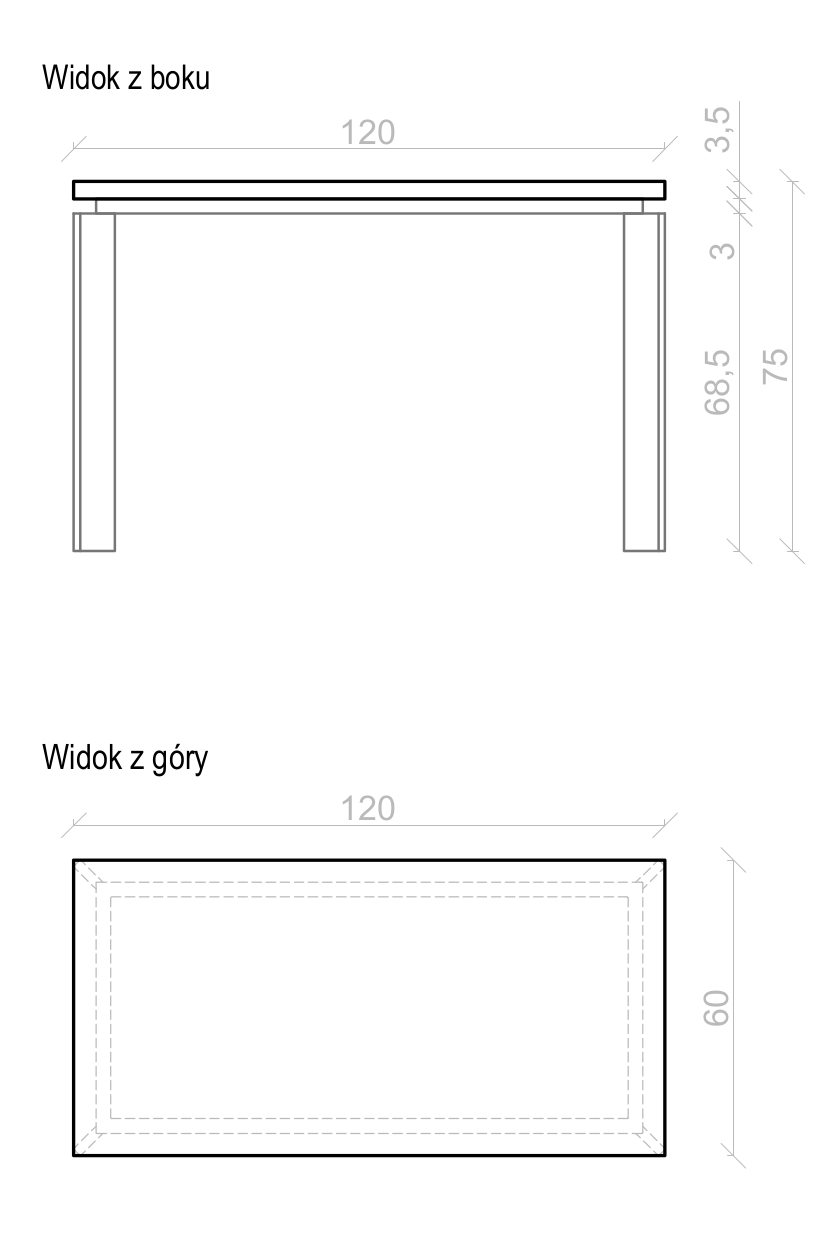 BIURKO PROSTOKĄTNE RAMOWE Blat:- wykonany z płyty melaminowanej o klasie higieniczności E1 lub równoważnej,  grubości 25 mm, oklejonej obrzeżem PVC grubości 2 mm, w kolorze blatu. Kolor antracytowy. Nogi:- profil stalowy 80/20/2 malowany proszkowo na kolor czarnyRama: - profil stalowy 30/20/2 malowany proszkowo na kolor czarny- stopki - pręt gwintowany 8- zaślepki - PCV Rama mocowana fabrycznie do blatu, na całym jego obrysie w odległości 4,5 cm od krańca blatu. Nogi montowane do ramy dzięki spawom. W biurkach  opcjonalnie wysokość regulowana 
w zakresie 72–75 cm.1. BIURKO PROSTOKĄTNE RAMOWE BLAT 120X60 [ B.3 ] BIURKO PROSTOKĄTNE RAMOWE  Blat: - wykonany z płyty melaminowanej o klasie higieniczności E1,  grubości 36 mm, oklejonej obrzeżem PVC grubości 2 mm, w kolorze blatu. Kolor antracytowy.  Nogi: - profil stalowy 80/20/2 malowany proszkowo na kolor czarny Rama:  - profil stalowy 30/20/2 malowany proszkowo na kolor czarny - stopki - pręt gwintowany 8 - zaślepki - PCV  Rama mocowana fabrycznie do blatu, na całym jego obrysie w odległości 4,5 cm od krańca blatu. Nogi montowane do ramy dzięki spawom.  W biurkach  opcjonalnie wysokość regulowana  
w zakresie 72–75 cm. do dnia 20.11.2019 r.do godz. 10:00